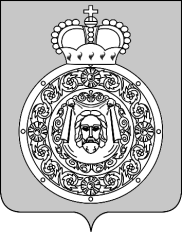 СОВЕТ ДЕПУТАТОВВоскресенского муниципального районаМосковской областиРЕШЕНИЕот 26.06.2015 № 176/12О Воскресенской районной трехсторонней комиссии по регулированию    социально-трудовых отношений	В соответствии с Законом Московской области от 31.03.1999 № 15/99-ОЗ «О социальном партнерстве в Московской области», Законом Московской области от 03.12.1999 № 82/99-ОЗ «О Московской областной трехсторонней комиссии по регулированию социально-трудовых отношений» и в целях реализации принципов социального партнерства и совершенствования коллективно-договорного регулирования социально-трудовых отношений между администрацией Воскресенского муниципального района, профсоюзами и работодателями Воскресенского района, Совет депутатов Воскресенского муниципального района решил:1. Создать Воскресенскую районную трехстороннюю комиссию по регулированию социально - трудовых отношений.2. Утвердить Положение о Воскресенской районной трехсторонней комиссии по регулированию социально-трудовых отношений. (Приложение.)3.  Опубликовать настоящее решение в Воскресенской районной газете «Наше слово» и разместить на официальном сайте администрации Воскресенского муниципального района.4.  Контроль за исполнением настоящего решения  возложить на постоянную комиссию Совета депутатов по вопросам законности, местного самоуправления, общественных связей, регламента и депутатской этики (Титов А.Т.).Глава   Воскресенского муниципального района                                             О.В. Сухарь     ПриложениеУтвержденорешением Совета депутатовВоскресенского муниципального районаот 26.06.2015 №  176/12Положениео Воскресенской районной трехсторонней комиссии по регулированию социально-трудовых отношенийНастоящее Положение определяет правовую основу формирования и деятельности Воскресенской районной трехсторонней комиссии по регулированию социально-трудовых отношений (далее - Комиссия). Статья 1. Правовая основа деятельности КомиссииПравовую основу деятельности Комиссии составляют Конституция Российской Федерации, Трудовой кодекс Российской Федерации, Закон Московской области от 31.03.1999 № 15/99-ОЗ «О социальном партнерстве в Московской области», Закон Московской области от 03.12.1999 № 82/99-ОЗ «О Московской областной трехсторонней комиссии по регулированию социально-трудовых отношений», настоящее Положение, иные нормативные правовые акты Российской Федерации и Московской области.Статья 2. Принципы формирования и деятельности КомиссииКомиссия формируется и действует на основе принципов:добровольности участия представителей профессиональных союзов Воскресенского муниципального района, работодателей Воскресенского муниципального района, администрации Воскресенского муниципального района в деятельности Комиссии;полномочности представителей профессиональных союзов, работодателей, администрации Воскресенского муниципального района;самостоятельности и независимости профессиональных союзов, работодателей, администрации Воскресенского муниципального района при определении персонального состава своих представителей в Комиссии;равноправия и взаимной ответственности представителей профсоюзов, работодателей, администрации Воскресенского муниципального района в Комиссии.Статья 3. Состав Комиссии3.1. Комиссия является постоянно действующим органом, обеспечивающим социальное партнерство в Воскресенском муниципальном районе и формируется организациями профсоюзов Воскресенского муниципального района, работодателями Воскресенского муниципального района и администрацией Воскресенского муниципального района из равного числа представителей каждой из сторон социального партнерства (далее - стороны).3.2. Представительство в составе сторон Комиссии определяется каждой стороной самостоятельно в соответствии с законодательством Российской Федерации и законодательством Московской области.Представители сторон являются членами Комиссии. Количество членов Комиссии от каждой из сторон не может превышать четырех человек.3.3. Утверждение и замена представителей профессиональных союзов и представителей работодателей в Комиссии производятся в соответствии с решениями органов указанных организаций. 3.4. Утверждение и замена представителей администрации Воскресенского муниципального района - в соответствии с постановлением администрации Воскресенского муниципального района.3.5. Вопросы, касающиеся представительства профсоюзов и работодателей в Комиссии, рассматриваются на совещаниях представителей указанных организаций.Статья 4. Основные задачи КомиссииОсновными задачами Комиссии являются:4.1. Подготовка проекта территориального трехстороннего соглашения между администрацией Воскресенского муниципального района, профессиональными союзами и работодателями Воскресенского муниципального района (далее - трехстороннее соглашение), его заключение и осуществление контроля за выполнением соглашения.4.2. Рассмотрение проектов нормативных правовых и иных актов органов местного самоуправления Воскресенского муниципального района в сфере труда.4.3. Содействие договорному регулированию социально-трудовых отношений.4.4. Согласование позиций сторон по основным направлениям социальной политики.4.5. Оказание практического и методического содействия заключению коллективных договоров.Статья 5. Основные права КомиссииКомиссия имеет право:5.1. Проводить с органами местного самоуправления Воскресенского муниципального района в согласованном с ними порядке консультации по вопросам, связанным с разработкой и реализацией социально-экономической политики в Воскресенском муниципальном районе;5.2. Разрабатывать и вносить в органы местного самоуправления Воскресенского муниципального района предложения о принятии нормативных правовых актов в сфере социально-трудовых отношений;5.3. Запрашивать у органов местного самоуправления Воскресенского муниципального района, работодателей и профессиональных союзов необходимые для своей деятельности материалы и документы, отнесенные к их компетенции;5.4. Принимать решения по вопросам, входящим в компетенцию Комиссии, проектам нормативных правовых и иных актов в сфере социально-трудовых отношений;5.5. Уведомлять работодателей, не являющихся членами объединений работодателей, ведущих коллективные переговоры по разработке и заключению проекта соглашения, о начале коллективных переговоров и предлагать им формы возможного участия в них;5.6. Рассматривать отказы работодателей от присоединения к соглашению с участием представителей работодателя и работников;5.7. Осуществлять контроль за выполнением сторонами условий трехстороннего соглашения;5.8. Осуществлять контроль за выполнением своих решений;5.9. Приглашать и направлять в установленном порядке членов Комиссии, экспертов, специалистов в организации, находящиеся на территории Воскресенского муниципального района, для ознакомления с положением дел, касающихся выполнения трехстороннего соглашения.Статья 6. Организация деятельности Комиссии6.1. Комиссия осуществляет свою деятельность в соответствии с утвержденным планом работы, а также с учетом необходимости решения возникших неотложных вопросов. Комиссия созывается не реже одного раза в три месяца координатором одной из сторон.Деятельность Комиссии осуществляется в формах заседаний.6.2. Заседание Комиссии правомочно при наличии не менее половины членов Комиссии от каждой из сторон.6.3. Решение по всем вопросам, рассматриваемым Комиссией, считается принятым, если за него проголосовали все три стороны.6.4. При необходимости стороны вправе заменять своих представителей, о чем письменно информируют Комиссию.6.5. Комиссия информирует население  Воскресенского муниципального района, участников социального партнерства о ходе подготовки, заключении и реализации трехстороннего соглашения.Статья 7. Координаторы сторон7.1. Деятельность каждой из сторон организует Координатор стороны. Координатор стороны является членом Комиссии. Координаторы сторон избираются сторонами самостоятельно. 7.2. Координатор каждой из сторон по ее поручению:- организует деятельность Комиссии;- принимает участие в подготовке плана работы Комиссии;- информирует Комиссию об изменениях персонального состава представителей стороны, организует совещание представителей стороны в целях уточнения их позиций по вопросам, внесенным на рассмотрение Комиссии;- проводит с Координаторами других сторон предварительное обсуждение вопросов, требующих принятия совместных решений;- вносит мотивированное предложение о внеочередном заседании Комиссии, о включении внеплановых вопросов на заседание Комиссии, исключении из повестки дня заседания Комиссии плановых вопросов.